Azlynn’s Renga Little twig How unhappy could you bePeople hurt you soCrying so much everyday Tears flowing down my branchesA gift of flowers being hurt by peoples footsteps no sents are comingsents have already left meCan’t move so cracked and brokenboom, crack, snap like thatI’m so poor, have no moneyI really need cashI’m the dirty dog on the streets Begging people for their foodI’m very hungry I really want beggin’ stripsThey taste like baconCrunch, crunch, crunch, yummy, yummyDelicious and so salty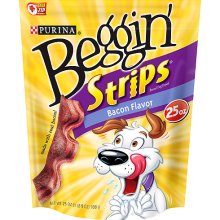 I really love them They make me really happyScreaming and shoutingI’m happy right now But I want more beggin’ srtipsmmm. so very good!Poetry is foundPoetry is found in   The liveliness of your dreamsYou always dreamTry andMake the dreams realThen you take That dream and make it POP!Make your poems pop Just like your dreams Express your dreamsExpress yourselfExpress your poemCrash, boom, bam Crash- Azlynn what was that?!? Boom-	come on now!Bam- knock it off, Azlynn or your groundedSilence appears Why does this always happen to meJavon never gets in trouble!It’s always meYou know why Azlynn you know he has ADHDHe gets angryFighting him doesn’t help Tritinas Looking up at the blue Sky at nightIt’s too coldEven though I like the coldLooking at the nice water color blue Cold In the nightLetting the nightSweep across me in the coldWatching the blueThe sky is very blue in the cold night.PantoumFunnel cake at the fairDelicious and sugaryCrazy and yummyMakes kids happyDelicious and sugaryKids eating stuffing facesCrazy and yummyCan I get more?Kids eating and stuffing facesEat eat Can I get more?Why do we have to go?